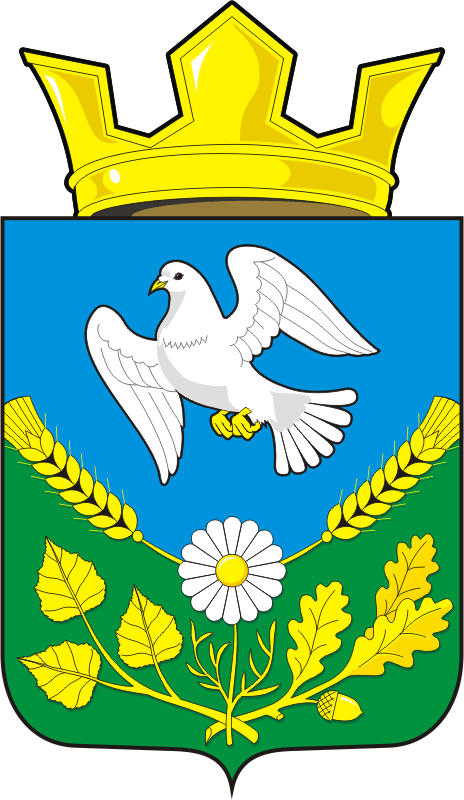 АДМИНИСТРАЦИЯ НАДЕЖДИНСКОГО СЕЛЬСОВЕТАСАРАКТАШСКОГО РАЙОНА ОРЕНБУРГСКОЙ ОБЛАСТИП О С Т А Н О В Л Е Н И Еот 30.12.2022	                         с. Надеждинка                                     №  84–п     В соответствии с Федеральным законом от 06.10.2003 № 131-ФЗ «Об общих принципах организации местного самоуправления в Российской Федерации», с Положением об организации и проведении публичных слушаний или общественных обсуждений в сельском поселении Надеждинский Саракташского района Оренбургской области от 23.03.2021 № 29, на основании Устава муниципального образования Надеждинский сельсовет Саракташского района Оренбургской области:1. Провести публичные слушания 10 января  2023 года в 18-00 ч. в здании администрации Надеждинского сельсовета по адресу: Оренбургская область, Саракташский район, село Надеждинка, ул. Центральная, 57 – по обсуждению  изменений в Правила благоустройства территории муниципального образования Надеждинский сельсовет Саракташского района Оренбургской области.2.Обнародовать изменения в Правила благоустройства территории муниципального образования Надеждинский сельсовет Саракташского района Оренбургской области на стенде в здании администрации Надеждинского сельсовета и разместить изменения на официальном сайте администрации муниципального образования Надеждинский сельсовет. 3. Образовать рабочую группу для организации и проведения публичных слушаний по изменению в Правила благоустройства территории муниципального образования Надеждинский сельсовет Саракташского района Оренбургской области согласно приложению.4.Свои предложения, замечания, дополнения по вопросу, указанному в п.1 настоящего постановления, заинтересованные лица вправе направлять до 10 января 2023 года в администрацию Надеждинского сельсовета по адресу: Оренбургская область, Саракташский район, село Надеждинка, ул. Центральная,  57 (кабинет специалиста сельсовета, тел. 24-5-31). 5.Настоящее постановление вступает в силу с момента подписания и подлежит обнародованию и размещению на официальном сайте муниципального образования Надеждинский сельсовет Саракташского района Оренбургской области.6.Контроль за выполнением данного постановления оставляю за собой. Глава  сельсовета								                     О.А.Тимко                       [МЕСТО ДЛЯ ПОДПИСИ]Разослано: прокуратуре района, членам рабочих групп, в делоСоставрабочей группы по обсуждению изменений в Правила благоустройства территории муниципального образования Надеждинский сельсовет Саракташского района Оренбургской областиО проведении публичных слушаний по внесению изменений в Правила благоустройства территории муниципального образования Надеждинский сельсовет Саракташского района Оренбургской области Приложение к постановлению администрации Надеждинского сельсоветаот 30.12.2022 № 84-пТимко О.А.-руководитель рабочей группы, глава  сельсоветаЯковлева Ю.Л.-секретарь рабочей группы, специалист 1 категории,  администрации  Надеждинского сельсовета           Члены рабочей группы:           Члены рабочей группы:           Члены рабочей группы:Косякова Л.Н.-специалист 1 категории, бухгалтер администрации Надеждинского сельсоветаХакимова С.Я.-председатель постоянной мандатной  комиссии Совета депутатов Надеждинского сельсовета (по согласованию)Трушина О.А.-депутат Совета депутатов Надеждинского сельсовета (по согласованию)____________